 TENTO  PROJEKT„Oprava požárního automobilu Tatra a dovybavení požárního automobilu Mercedes - Benz“je spolufinancován v rámci Dotačních programů Jihočeského kraje pro rok 2021Druh podpory:  „ Neinvestiční dotace pro jednotky sborů dobrovolných hasičů obcí Jihočeského kraje „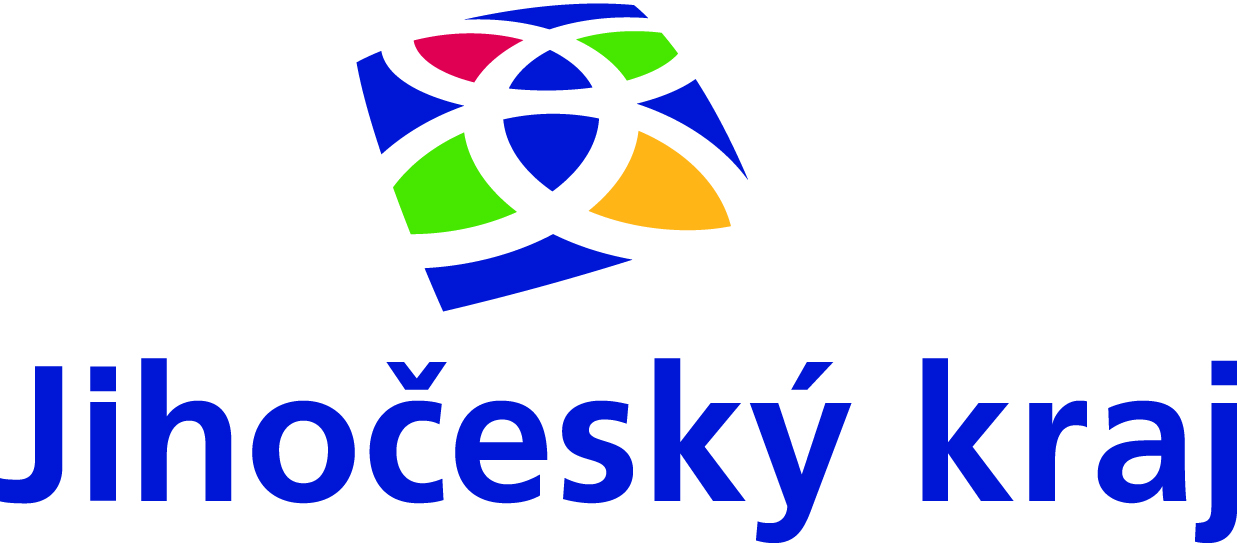 Akce zahrnovala doplnění vybavení speciálního požárního automobilu Mercedes Benz o přetlakový ventilátor a plovoucí čerpadlo. V rámci projektu byla provedena oprava požárního automobilu Tatra 815 – CAS 32, která zahrnovala přetěsnění armatur a opravu čerpadla. Zásahová jednotka byla dovybavena výstrojí. Celková cena opravy činila 172 639,-- Kč (vč. DPH), Jihočeský kraj přispěl na realizaci této akce výší                   90 000,-- Kč.